PRÄZISE TEMPERIERUNG IM DIGITALEN ZEITALTERLAUDA bringt innovative Plattform für Flottenmanagement, Fernwartung und Überwachung auf den Markt Lauda-Königshofen, 14. Dezember 2022 – Bereits auf der ACHEMA und der analytica konnten aufmerksame Besucherinnen und Besucher einen ersten Einblick bekommen, nun macht es die LAUDA DR. R. WOBSER GMBH & CO. KG offiziell: Eine neue digitale Plattform mit Namen LAUDA.LIVE ist nun online. Mit umfassender Geräteverwaltung, intelligenten Analyse- und Überwachungstools sowie ausgefeilten Fernwartungsfunktionen maximiert die Plattform die Leistung, Betriebszeit und Zuverlässigkeit der LAUDA Temperierlösungen. Umfangreiches Flottenmanagement für eine transparente GeräteverwaltungLAUDA.LIVE bietet einen großen Funktionsumfang kostenlos an. Das Flottenmanagement erlaubt es, eine unbegrenzte Anzahl an Geräten zu verwalten sowie eigene Namen und Standorte zu pflegen. Gut strukturierte und individuell anpassbare Dashboards geben eine klare Übersicht und erleichtern bei großen Geräteflotten die schnelle Gerätelokalisierung. Nutzer haben zudem Zugriff auf die gerätespezifische Produktdokumentation: Von Datenblättern über Handbücher bis zu Installationszeichnungen ist alles mit einem Klick erreichbar. Zur optimalen Verwaltung der Temperiergeräte präsentiert LAUDA.LIVE außerdem ein Wartungslogbuch und ein unterstützendes Gewährleistungsmanagement. So hilft die Plattform sicherzustellen, dass keine Wartung mehr vergessen wird und der Gewährleistungsstatus immer transparent ist. Optional können auch direkt Garantieverlängerungen angefordert oder Service-Tickets erstellt werden. Diese werden archiviert und können bei späteren Analysen erneut herangezogen werden. Für all diese Funktionen ist keine Konnektivität der Geräte erforderlich und sie können unabhängig vom Gerätetyp verwendet werden.Erweiterter Funktionsumfang für Fernwartung und AnalyseDer buchbare Service „Remote Support & Monitoring“ eröffnet die Möglichkeit zur Fernwartung, Analyse und Überwachung der Geräte. 24 Stunden am Tag, an fünf Tagen die Woche (Central European Time) steht eine Service-Hotline mit deutschen, englischen und chinesischen Muttersprachlern zur Verfügung. Die Fernwartung kann die Kosten für Serviceeinsätze deutlich reduzieren, da Fehlerursachen schon vorab erkannt und idealerweise ohne Serviceeinsatz vor Ort behoben werden können. Software-Aktualisierungen und Funktions-Updates können zukünftig ebenso aus der Ferne durchgeführt werden. Das spart weitere Kosten und erhöht die Systemleistung.Die ersten Nutzerrückmeldungen haben deutlich gemacht, dass sich Kunden vor allem auch intelligente Überwachungs- und Analysefunktionen wünschen. LAUDA ermöglicht daher die Fernüberwachung aller vernetzten Geräte von überall her – von zu Hause, auf Reisen oder im Werk. Gerätedaten lassen sich grafisch aufbereitet anzeigen und zur externen Dokumentation, Analyse und Prüfung exportieren. Mit Sicherheit durchdachtDie digitale Plattform funktioniert cloudbasiert im Webbrowser und ist daher mit jedem gängigen Betriebssystem kompatibel. Die Darstellung ist für mobile Endgeräte optimiert und kann sowohl vom Desktop/Notebook PC als auch mit einem Tablet oder Smartphone ausgegeben werden.Dem Sicherheitsgedanken wurde besondere Aufmerksamkeit geschenkt. Nutzer können entweder eine lokale oder eine mobile Netzwerkverbindung zwischen dem Temperiergerät und LAUDA.LIVE wählen. Modernste PKI-Verschlüsselung, Zwei-Faktor-Authentifizierung und Zugriffsrechteverwaltung schützen die an LAUDA.LIVE übermittelten Daten nach aktuellem Stand der Technik entsprechend den Microsoft Azure IOT Empfehlungen. PKI steht für Public Key Infrastructure, die ein mit LAUDA.LIVE kommunizierendes Gerät eindeutig identifiziert. Die Cloud-Anwendung Azure von Microsoft kommt in verschiedenen sicherheitskritischen Branchen zum Einsatz, beispielsweise im Energiesektor, in der Luftfahrt und im Finanzwesen. Aus Letzterem ist auch die Zwei-Faktor-Authentifizierung bekannt, bei der man sich nur über zwei Sicherheitsstufen (beispielsweise Passwort und TAN) in sein Onlinebanking einloggen kann. Weitere verwendete Standards sind ebenfalls aus dem Alltag bekannt. Hierbei handelt es sich um die gleiche Technik, die bei VPN-Netzwerken zum Einsatz kommt, die man etwa im Homeoffice zum Zugriff auf Firmenserver verwendet. Die Speicherung der Daten erfolgt DSGVO-konform auf europäischen Servern.Mit LAUDA.LIVE werden LAUDA Geräte zu vollständig vernetzten und intelligenten IoT-Geräten. Der Temperiergerätehersteller führt damit die präzise Temperierung in das digitale Zeitalter. Gemäß seinem Anspruch »Empowering excellence. For a better future« stellt er seinen Kunden ein umfangreiches und leistungsstarkes Funktionspaket zur Seite, um durch präzise Temperierung herausragende Leistung zu ermöglichen.LAUDA.LIVE steht ab sofort vollumfänglich zur Verfügung. Mehr Informationen gibt es im Netz unter: https://www.lauda.live/Wir sind LAUDA – Weltmarktführer für exakte Temperaturen. Unsere Temperiergeräte und -anlagen sind das Herz wichtiger Applikationen und leisten so einen Beitrag für eine bessere Zukunft. Als Komplettanbieter gewährleisten wir die optimale Temperatur in Forschung, Produktion und Qualitätskontrolle. Wir sind der zuverlässige Partner für Elektromobilität, Wasserstoff, Chemie, Pharma/Biotech, Halbleiter und Medizintechnik. Mit kompetenter Beratung und innovativen Lösungen begeistern wir unsere Kunden seit über 65 Jahren täglich neu – weltweit. Im Unternehmen gehen wir stets den entscheidenden Schritt voraus. Wir fördern unsere Mitarbeitenden und fordern uns immer wieder selbst: für eine bessere Zukunft, die wir gemeinsam gestalten. PressekontaktGerne stellen wir Ihnen weitere Informationen und Bilder zu unseren (digitalen) Produkten zur Verfügung oder sprechen mit Ihnen über mögliche Fachartikel und crossmediale Vorstellungen unserer Lösungen.Sprechen Sie mich an – ich freue mich auf das Gespräch!AYLA WOLF	ProduktmarketingT + 49 (0) 9343 503-398ayla.wolf@lauda.de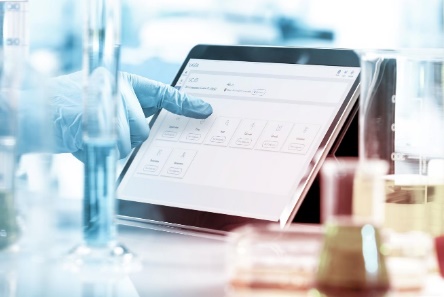 Bild 1: LAUDA.LIVE_a_002_21-10-01_roh.jpgMit LAUDA.LIVE werden alle Temperier- und Laborlösungen zu vollständig vernetzten und intelligenten IoT-Geräten. © lauda.de